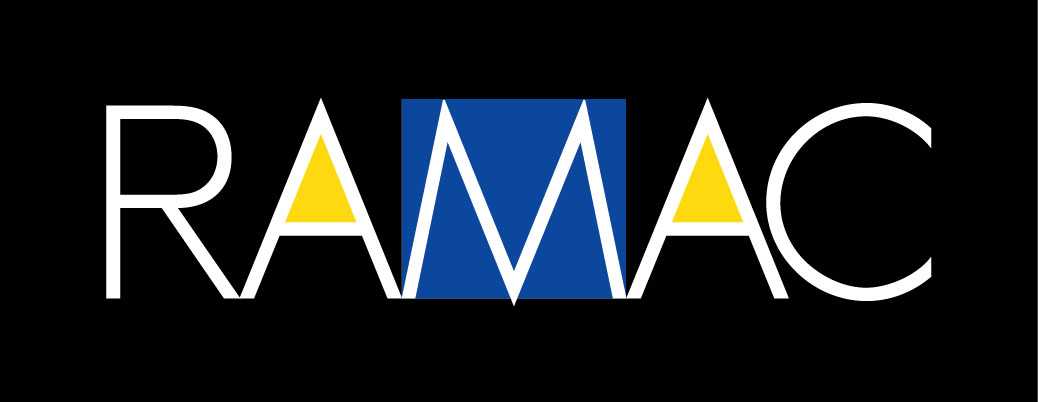 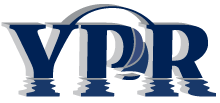 Young Professionals of Racine ScholarshipYoung Professionals of Racine will award a one-time, nonrenewable $500 scholarship each year to one high school senior with a GPA of 3.0 or higher.  The applicant must also be graduating from any high school located within the City of Racine and have an acceptance letter to a two or four year College or University within the State of Wisconsin.  The scholarship will be awarded based on objective and nondiscriminatory criteria by answering the questions below in an essay.  Applications will be reviewed and the winner will be notified no later than May 9th.Please fax or mail completed applications by April 18th to:RAMACAttn: Young Professionals of Racine300 5th StreetRacine, WI 53403Fax: (262) 634-7422You may call (262) 634-1931 with questions.Please provide the following information:Name: _______________________________________________________________________ Home Address: ________________________________________________________________ Phone Number: ________________________________________________________________ Email Address: _________________________________________________________________ High School: ___________________________________________________________________High School GPA (Must be 3.00 or higher): __________________________________________College/University/School Attending: ______________________________________________ Anticipated Major(s): ____________________________________________________________ Extracurricular Activities: ______________________________________________________________________________ ______________________________________________________________________________Write a short essay answering each of the following questions: 1. How do you feel you embody the YPR motto of “connect, grow, succeed, have fun”? 2. In what ways have you given back to your community and made it a better place? 3. How has your high school experience prepared you to achieve your career goals? 4. How will this scholarship help you in the pursuit of a degree? 